СОВЕТ ДЕПУТАТОВ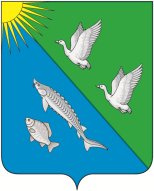 СЕЛЬСКОГО ПОСЕЛЕНИЯ ЛЯМИНАСургутского районаХанты - Мансийского автономного округа - ЮгрыРЕШЕНИЕ  «28» марта 2023 года                   		       	                                              № 17с.п. ЛяминаОб отставке депутата Совета депутатов сельского поселения ЛяминаН.В. БлохинойВ соответствии  с пунктом 2 части 10 статьи 40 Федерального закона от 06.10.2003  № 131-ФЗ «Об общих принципах организации местного самоуправления в Российской Федерации», со статьёй 21 устава сельского поселения Лямина, на основании личного заявления депутата Совета депутатов сельского поселения Лямина Блохиной Натальи Владимировны,Совет депутатов сельского поселения Лямина решил:1. Принять отставку по собственному желанию и считать досрочно прекращёнными полномочия депутата Совета депутатов сельского поселения Лямина пятого созыва по десятимандатному избирательному округу № 1 Блохиной Натальи Владимировны.2. Настоящее решение обнародовать и разместить на официальном сайте сельского поселения Лямина.  Глава сельского поселения Лямина                                                            А.А. Дизер       Лист согласования проекта решения «Об отставке депутата Совета депутатов сельского поселения Лямина Н.В. Блохиной»№ п/пНаименование службы (органа)Должность Ф.И.О.подписьДаты визированияДаты визирования№ п/пНаименование службы (органа)Должность Ф.И.О.подписьДата вх.Дата исх.1.Ответственный за делопроизводство Совета депутатов поселенияГлавный специалистЭ.Г. Коровина2.Является исполнителем проектаГлавный специалистЭ.Г. Коровина